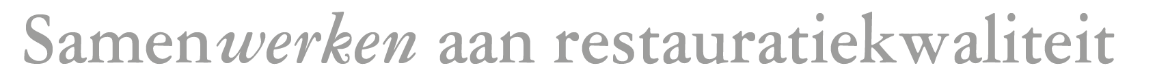 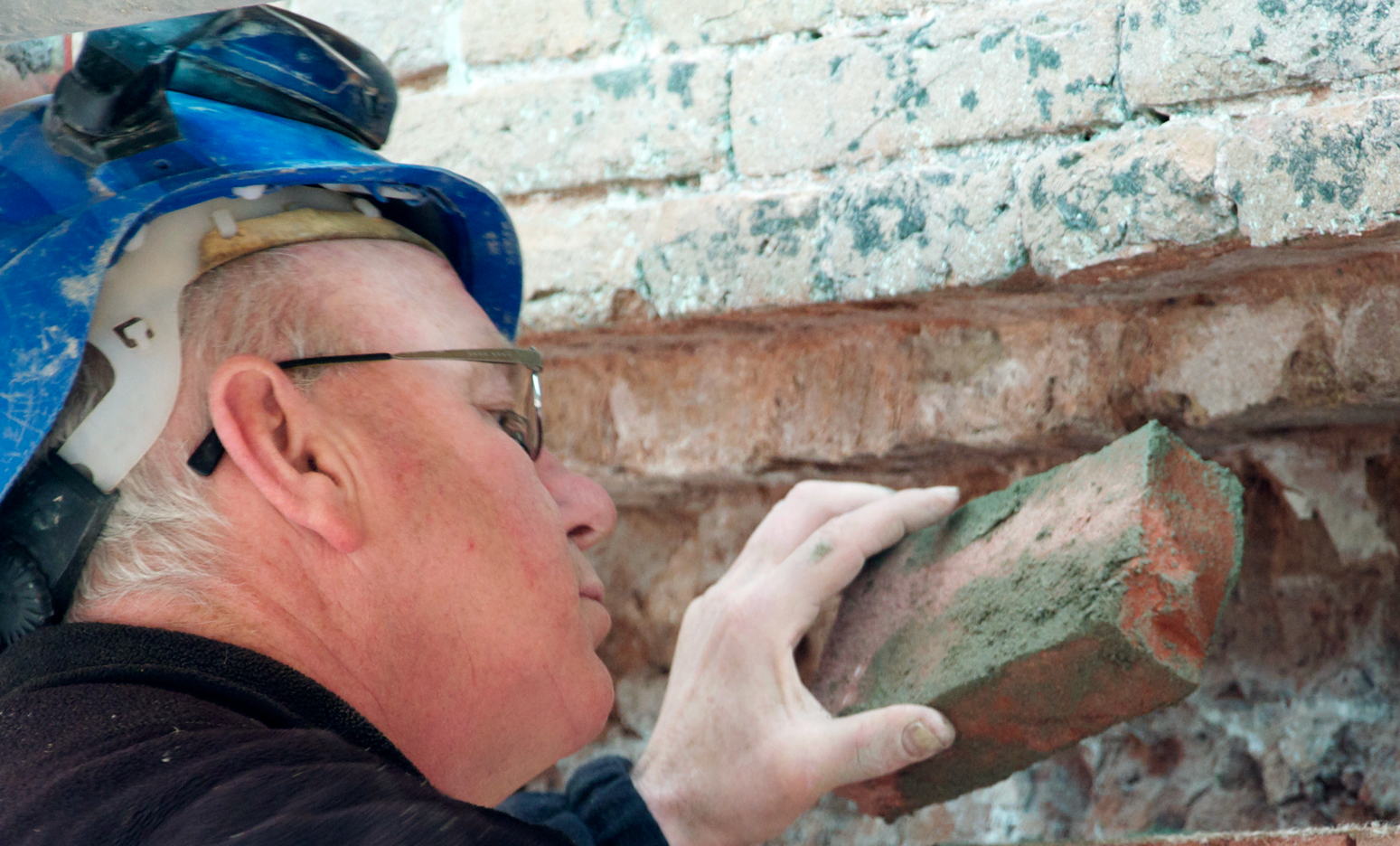 Checklist Contractvorming
(URL 4003)
Checklist Opname 
(URL 4003)
Checklist Voorbereiding
(URL 4003)Checklist Uitvoering
(URL 4003)
Checklist Oplevering
(URL 4003)
Checklist Projectdossier
(URL 4003)
Bijlage A: Metselmortel samenstellingen
(URL 4003)
Er bestaan geen pasklare mortelrecepten voor historisch metselwerk. Of een mortel ‘compatibel’ is, is afhankelijk van de conditie en de eigenschappen van de om- en achterliggende baksteen, de mortel waarmee deze is vermetseld en de belasting door vocht, weer en wind. In Tabel A1 staat een aantal mortelsamenstellingen, met te verwachten eigenschappen. Tabel A2 geeft weer in welke typen metselwerk deze mortelsamenstellingen zouden kunnen worden toegepast. Tabel A1: Aanbevolen metselmortelsamenstellingen (Tabel 3 uit URL 4003)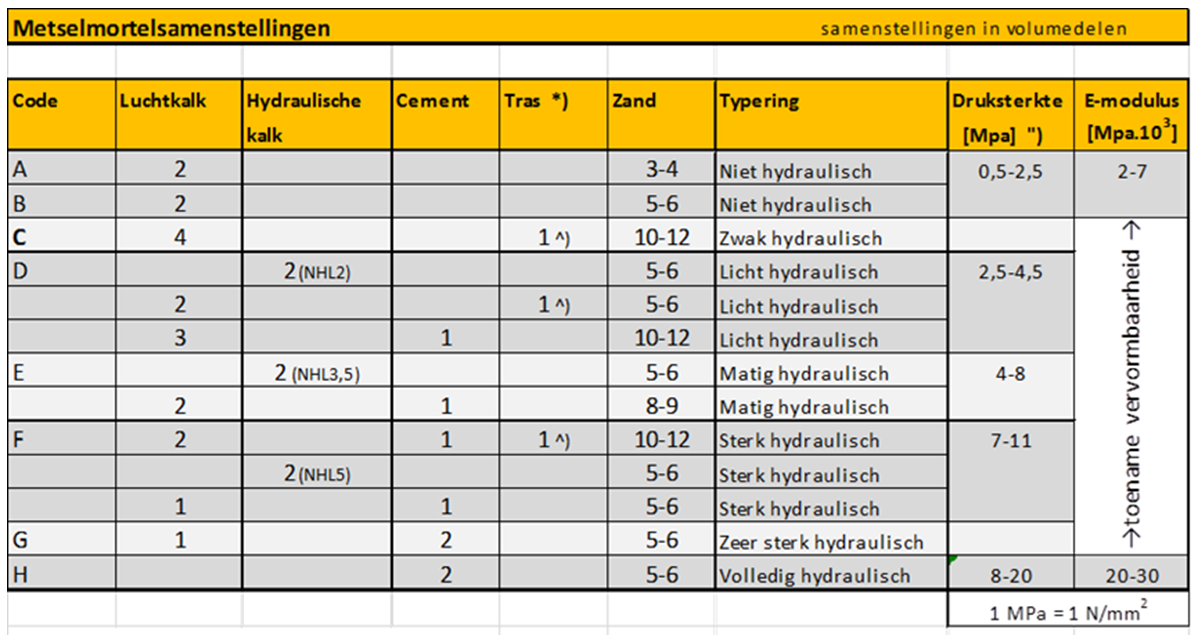 Tabel A2: Type metselwerk en mate van blootstelling gerelateerd aan voorbeelden van mortelsamenstellingen (Tabel 4 uit URL 4003)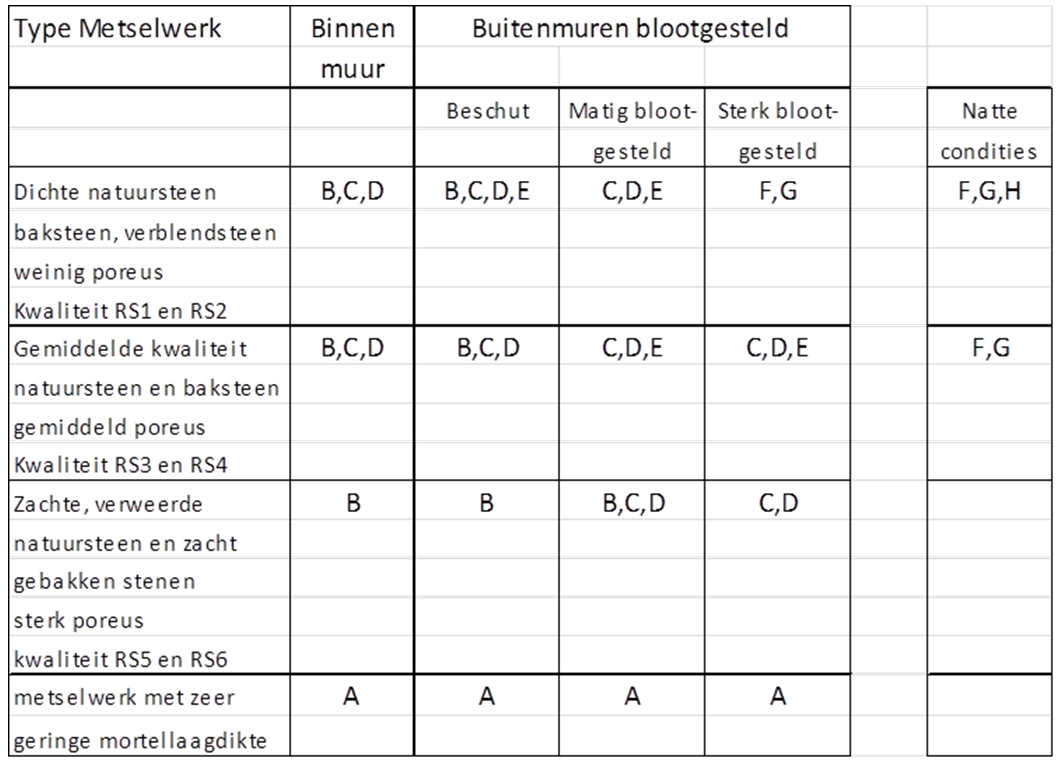 Naast Tabel A1 kan ter referentie ook een enigszins andere tabel worden gebruikt die in verschillende publicaties en richtlijnen is verschenen (Zie tabel A 3: Bijlage 8 uit URL 4003). Tabel A3. Referentietabel.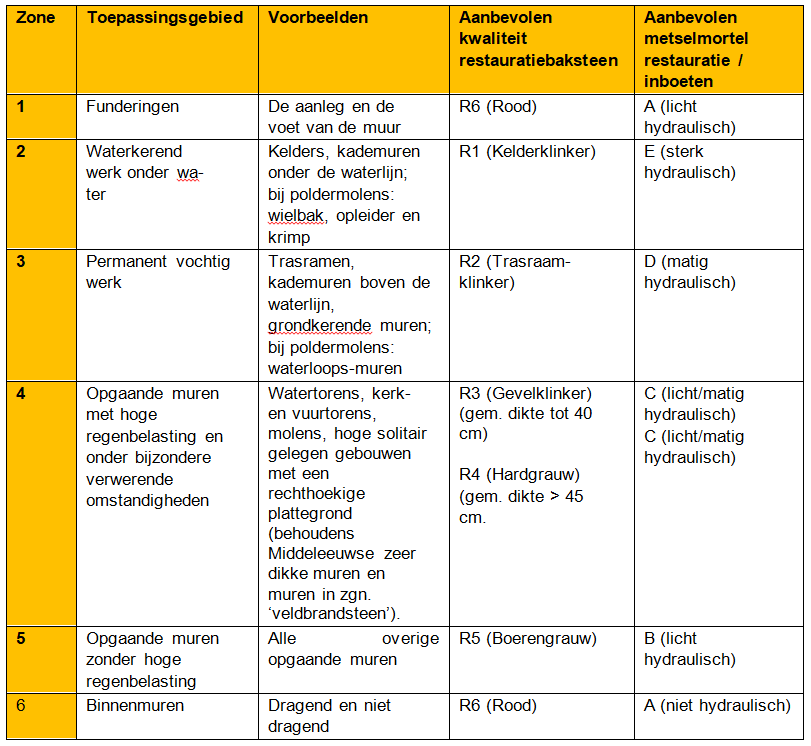 Projectnummer:Projectnummer:Projectnummer:Projectnummer:Projectnummer:Projectnummer:Adres:Adres:Adres:Adres:Adres:Adres:Opdrachtgever:Opdrachtgever:Opdrachtgever:Opdrachtgever:Opdrachtgever:Opdrachtgever:RM/GM /anders:RM/GM /anders:RM/GM /anders:RM/GM /anders:RM/GM /anders:RM/GM /anders:Toelichting en aandachtspuntenToelichting en aandachtspuntenVergunningplicht en aanvullende juridische eisen BRL 6.2.2, URL 3.2.6 en bijlage 1 en 3Vergunningplicht en aanvullende juridische eisen BRL 6.2.2, URL 3.2.6 en bijlage 1 en 3Vergunningplicht en aanvullende juridische eisen BRL 6.2.2, URL 3.2.6 en bijlage 1 en 3Vergunningplicht en aanvullende juridische eisen BRL 6.2.2, URL 3.2.6 en bijlage 1 en 3Vergunningplicht en aanvullende juridische eisen BRL 6.2.2, URL 3.2.6 en bijlage 1 en 3Vergunningplicht en aanvullende juridische eisen BRL 6.2.2, URL 3.2.6 en bijlage 1 en 3Zijn de werkzaamheden vergunningplichtig Zijn de werkzaamheden vergunningplichtig ja neeIs er een vergunningIs er een vergunningjaneeBij ‘nee’, heeft u de opdrachtgever hierop gewezen?Bij ‘nee’, heeft u de opdrachtgever hierop gewezen?janeeZijn er voorwaarden ?Zijn er voorwaarden ?janeevoorwaarden vanuit de monumentenverordening?voorwaarden vanuit de monumentenverordening?janeevoorwaarden vanuit de vergunning?voorwaarden vanuit de vergunning?janeevoorwaarden vanuit de subsidie?voorwaarden vanuit de subsidie?janeeZijn die voorwaarden verwerkt in de offerte?Zijn die voorwaarden verwerkt in de offerte?janeeHeeft uw bedrijf de kennis en ervaring in huis om de werkzaamheden uit te voeren?Heeft uw bedrijf de kennis en ervaring in huis om de werkzaamheden uit te voeren?janeeRestauratiecategorie BRL 6.2.3 en URL 3.1 en 3.2.1Restauratiecategorie BRL 6.2.3 en URL 3.1 en 3.2.1Restauratiecategorie BRL 6.2.3 en URL 3.1 en 3.2.1Restauratiecategorie BRL 6.2.3 en URL 3.1 en 3.2.1Restauratiecategorie BRL 6.2.3 en URL 3.1 en 3.2.1Restauratiecategorie BRL 6.2.3 en URL 3.1 en 3.2.1Heeft de opdrachtgever de restauratiecategorie aangegeven?Heeft de opdrachtgever de restauratiecategorie aangegeven?janeea.Werk van professionele opdrachtgever: Bij nee: is de opdrachtgever verzocht de restauratiecategorie alsnog vast te leggen?janeeb.Werk van opdrachtgever ‘overig’: Bij nee: heeft u een voorstel gedaan voor de restauratiecategorie? janeeRestauratiecategorie:1 Conserveren, 2 Repareren, 3a Kopiëren, 3b Imiteren, 3c VerbeterenRestauratiecategorie:1 Conserveren, 2 Repareren, 3a Kopiëren, 3b Imiteren, 3c VerbeterenAangeven welke categorie van toepassing is (op een werk kunnen meer categorieën voorkomen)Aangeven welke categorie van toepassing is (op een werk kunnen meer categorieën voorkomen)Aangeven welke categorie van toepassing is (op een werk kunnen meer categorieën voorkomen)Is in de offerte vastgelegd op welke restauratiecategorie de offerte is gebaseerd?Is in de offerte vastgelegd op welke restauratiecategorie de offerte is gebaseerd?janeeVerantwoordelijkheden/instapmoment BRL 6.2.1, 6.2.3, 6.4 en URL 3.2.1, 3.2.2Verantwoordelijkheden/instapmoment BRL 6.2.1, 6.2.3, 6.4 en URL 3.2.1, 3.2.2Verantwoordelijkheden/instapmoment BRL 6.2.1, 6.2.3, 6.4 en URL 3.2.1, 3.2.2Verantwoordelijkheden/instapmoment BRL 6.2.1, 6.2.3, 6.4 en URL 3.2.1, 3.2.2Verantwoordelijkheden/instapmoment BRL 6.2.1, 6.2.3, 6.4 en URL 3.2.1, 3.2.2Verantwoordelijkheden/instapmoment BRL 6.2.1, 6.2.3, 6.4 en URL 3.2.1, 3.2.2Is het instapmoment vastgelegd?Is het instapmoment vastgelegd?janeeOfferteaanvraag van professionele opdrachtgever (deze is verantwoordelijk voor alle informatie die nodig is om een offerte conform BRL ERM 4000 te kunnen maken)Offerteaanvraag van professionele opdrachtgever (deze is verantwoordelijk voor alle informatie die nodig is om een offerte conform BRL ERM 4000 te kunnen maken)Offerteaanvraag van professionele opdrachtgever (deze is verantwoordelijk voor alle informatie die nodig is om een offerte conform BRL ERM 4000 te kunnen maken)Offerteaanvraag van professionele opdrachtgever (deze is verantwoordelijk voor alle informatie die nodig is om een offerte conform BRL ERM 4000 te kunnen maken)Offerteaanvraag van professionele opdrachtgever (deze is verantwoordelijk voor alle informatie die nodig is om een offerte conform BRL ERM 4000 te kunnen maken)Offerteaanvraag van professionele opdrachtgever (deze is verantwoordelijk voor alle informatie die nodig is om een offerte conform BRL ERM 4000 te kunnen maken)Is de offerteaanvraag (incl. besteksvoorschriften indien van toepassing) gecontroleerd op juistheid, volledigheid en eenduidigheid?Is de offerteaanvraag (incl. besteksvoorschriften indien van toepassing) gecontroleerd op juistheid, volledigheid en eenduidigheid?janeeZijn de onduidelijkheden opgelost ?Zijn de onduidelijkheden opgelost ?janeen.v.tZijn eventuele wijzigingen bevestigd aan de opdrachtgever ?Zijn eventuele wijzigingen bevestigd aan de opdrachtgever ?janeen.v.t.Kan met de opgegeven specificaties de vereiste kwaliteit worden vervaardigd?Kan met de opgegeven specificaties de vereiste kwaliteit worden vervaardigd?janeeb. Offerteaanvraag van niet professionele opdrachtgever. De opdrachtnemer is verantwoordelijk voor de bouwhistorische en bouwtechnische opname. De opname kan door de certificaathouder worden uitgevoerd (URL 3.2.1 en 3.2.3). Indien dit het geval is dient de opname te voldoen aan eisen. Zie daarvoor checklist opname.b. Offerteaanvraag van niet professionele opdrachtgever. De opdrachtnemer is verantwoordelijk voor de bouwhistorische en bouwtechnische opname. De opname kan door de certificaathouder worden uitgevoerd (URL 3.2.1 en 3.2.3). Indien dit het geval is dient de opname te voldoen aan eisen. Zie daarvoor checklist opname.b. Offerteaanvraag van niet professionele opdrachtgever. De opdrachtnemer is verantwoordelijk voor de bouwhistorische en bouwtechnische opname. De opname kan door de certificaathouder worden uitgevoerd (URL 3.2.1 en 3.2.3). Indien dit het geval is dient de opname te voldoen aan eisen. Zie daarvoor checklist opname.b. Offerteaanvraag van niet professionele opdrachtgever. De opdrachtnemer is verantwoordelijk voor de bouwhistorische en bouwtechnische opname. De opname kan door de certificaathouder worden uitgevoerd (URL 3.2.1 en 3.2.3). Indien dit het geval is dient de opname te voldoen aan eisen. Zie daarvoor checklist opname.b. Offerteaanvraag van niet professionele opdrachtgever. De opdrachtnemer is verantwoordelijk voor de bouwhistorische en bouwtechnische opname. De opname kan door de certificaathouder worden uitgevoerd (URL 3.2.1 en 3.2.3). Indien dit het geval is dient de opname te voldoen aan eisen. Zie daarvoor checklist opname.b. Offerteaanvraag van niet professionele opdrachtgever. De opdrachtnemer is verantwoordelijk voor de bouwhistorische en bouwtechnische opname. De opname kan door de certificaathouder worden uitgevoerd (URL 3.2.1 en 3.2.3). Indien dit het geval is dient de opname te voldoen aan eisen. Zie daarvoor checklist opname.Is er een bouwhistorische en bouwtechnische opnameIs er een bouwhistorische en bouwtechnische opnamejaneeBij nee: heeft u de opdrachtgever daarop gewezen?Bij nee: heeft u de opdrachtgever daarop gewezen?janeeHeeft u aangeboden een opname te verzorgen?Heeft u aangeboden een opname te verzorgen?janeeHeeft u gezorgd dat uw opname aan eisen in checklists contractvorming en opname voldoet.Heeft u gezorgd dat uw opname aan eisen in checklists contractvorming en opname voldoet.janeeIndien de bouwhistorische of bouwtechnische opname niet door u is uitgevoerd: Heeft er een ingangscontrole plaatsgevonden? Indien de bouwhistorische of bouwtechnische opname niet door u is uitgevoerd: Heeft er een ingangscontrole plaatsgevonden? janeeVoldoet opname aan eisen in checklists contractvorming en opname ?Voldoet opname aan eisen in checklists contractvorming en opname ?janeeBij nee: heeft u dit bij de opdrachtgever aangegeven?Bij nee: heeft u dit bij de opdrachtgever aangegeven?janeeGoedkeurmomenten en tussentijds overleg BRL 6.3, 6.2.3 en URL  3.2.1, 3.2.4, 3.2.5, 3.2.7, 3.4.11, 4.11Goedkeurmomenten en tussentijds overleg BRL 6.3, 6.2.3 en URL  3.2.1, 3.2.4, 3.2.5, 3.2.7, 3.4.11, 4.11Goedkeurmomenten en tussentijds overleg BRL 6.3, 6.2.3 en URL  3.2.1, 3.2.4, 3.2.5, 3.2.7, 3.4.11, 4.11Goedkeurmomenten en tussentijds overleg BRL 6.3, 6.2.3 en URL  3.2.1, 3.2.4, 3.2.5, 3.2.7, 3.4.11, 4.11Goedkeurmomenten en tussentijds overleg BRL 6.3, 6.2.3 en URL  3.2.1, 3.2.4, 3.2.5, 3.2.7, 3.4.11, 4.11Goedkeurmomenten en tussentijds overleg BRL 6.3, 6.2.3 en URL  3.2.1, 3.2.4, 3.2.5, 3.2.7, 3.4.11, 4.11Zijn er goedkeurmomenten afgesproken ? Zijn er goedkeurmomenten afgesproken ? janeeIs vastgelegd dat de opdracht schriftelijk bevestigd wordt ?Is vastgelegd dat de opdracht schriftelijk bevestigd wordt ?janeeIs de opdrachtgever op zaken gewezen die voor de opdrachtgever relevant zijn? (zaken waar hij als doorgaans minder gespecialiseerde en wellicht minder professionele partij mogelijk niet bij stil staat) Is de opdrachtgever op zaken gewezen die voor de opdrachtgever relevant zijn? (zaken waar hij als doorgaans minder gespecialiseerde en wellicht minder professionele partij mogelijk niet bij stil staat) janeen.v.tIndien van toepassing: is vastgelegd of er (tussentijdse) besprekingen (bouwvergaderingen) tussen opdrachtgever en u zijn en wie, wanneer een verslag maakt? Indien van toepassing: is vastgelegd of er (tussentijdse) besprekingen (bouwvergaderingen) tussen opdrachtgever en u zijn en wie, wanneer een verslag maakt? janeen.v.tOpname (bouwhistorisch en bouwtechnisch) Opname (bouwhistorisch en bouwtechnisch) Opname (bouwhistorisch en bouwtechnisch) Opname (bouwhistorisch en bouwtechnisch) Opname (bouwhistorisch en bouwtechnisch) NB: bij een opdracht van een professionele opdrachtgever (zie BRL 6.4) valt de opname onder de verantwoordelijkheid van de opdrachtgever. U dient wel te controleren of de gegevens volledig en juist zijn en indien ze niet volledig zijn dit te melden bij de opdrachtgever. Bij een opdrachtgever ‘overig’ (zie BRL 6.4) bent u zelf verantwoordelijk voor de bouwhistorische of bouwtechnische opname. NB: bij een opdracht van een professionele opdrachtgever (zie BRL 6.4) valt de opname onder de verantwoordelijkheid van de opdrachtgever. U dient wel te controleren of de gegevens volledig en juist zijn en indien ze niet volledig zijn dit te melden bij de opdrachtgever. Bij een opdrachtgever ‘overig’ (zie BRL 6.4) bent u zelf verantwoordelijk voor de bouwhistorische of bouwtechnische opname. NB: bij een opdracht van een professionele opdrachtgever (zie BRL 6.4) valt de opname onder de verantwoordelijkheid van de opdrachtgever. U dient wel te controleren of de gegevens volledig en juist zijn en indien ze niet volledig zijn dit te melden bij de opdrachtgever. Bij een opdrachtgever ‘overig’ (zie BRL 6.4) bent u zelf verantwoordelijk voor de bouwhistorische of bouwtechnische opname. NB: bij een opdracht van een professionele opdrachtgever (zie BRL 6.4) valt de opname onder de verantwoordelijkheid van de opdrachtgever. U dient wel te controleren of de gegevens volledig en juist zijn en indien ze niet volledig zijn dit te melden bij de opdrachtgever. Bij een opdrachtgever ‘overig’ (zie BRL 6.4) bent u zelf verantwoordelijk voor de bouwhistorische of bouwtechnische opname. NB: bij een opdracht van een professionele opdrachtgever (zie BRL 6.4) valt de opname onder de verantwoordelijkheid van de opdrachtgever. U dient wel te controleren of de gegevens volledig en juist zijn en indien ze niet volledig zijn dit te melden bij de opdrachtgever. Bij een opdrachtgever ‘overig’ (zie BRL 6.4) bent u zelf verantwoordelijk voor de bouwhistorische of bouwtechnische opname. Projectnummer:Adres:Opdrachtgever:RM/GM/anders  Toelichting en aandachtspuntenToelichting en aandachtspuntenToelichting en aandachtspuntenToelichting en aandachtspuntenWaardenstelling– BRL 6.2.1, URL 3.1.1, 3.2.5 en Bijlage 1, 2Waardenstelling– BRL 6.2.1, URL 3.1.1, 3.2.5 en Bijlage 1, 2Waardenstelling– BRL 6.2.1, URL 3.1.1, 3.2.5 en Bijlage 1, 2Waardenstelling– BRL 6.2.1, URL 3.1.1, 3.2.5 en Bijlage 1, 2Waardenstelling– BRL 6.2.1, URL 3.1.1, 3.2.5 en Bijlage 1, 2Zijn bouwhistorische waarden vastgesteld (materiaal, vorm en functie, inclusief bouwsporen)ja neebij ‘nee’  melden aan opdrachtgeverOpname bestaande situatie / technische staat Opname bestaande situatie / technische staat Opname bestaande situatie / technische staat Opname bestaande situatie / technische staat Opname bestaande situatie / technische staat Is het soort gevelbaksteen vastgesteld ? (handvorm/ vormbak/ strengpers)ja neeBij ‘ja’ vermelden soort en formaatIs de lagenmaat vastgesteld ?ja neeBij ‘ja’ vermelden lagenmaatIs het metselverband vastgelegd  ?ja neeBij ‘ja’ vermelden metselverbandIs vastgelegd waar speciale detailleringen voorkomen ?ja neen.v.t.Bij ‘ja’ beschrijven bijzondere kenmerkenIs waardevol metselwerk gemarkeerd ?ja neeHeeft het metselwerk een cultuurhistorische betekenis ?ja neeIs het waarschijnlijk dat het metselwerk met een kleur of kaleilaag is afgewerkt? ja neeBij ‘ja’ overleg met de opdrachtgever os onafhankelijk onderzoek.Is het voegtype vastgelegdja neeBij ‘ja’ vermelden voegtypeIs de samenstelling van de toegepaste metsel- en voegmortel vastgesteld?ja neeBij ‘ja’ vermelden samenstellingIs het soort natuursteen (hoofdgroep) vastgesteld ?ja neen.v.t.Bij ‘ja’ vermelden soortIs onderzocht of het metsel-werk is gehydrofobeerd?ja neeIs er onderzoek gedaan naar de aantasting?ja neeVaststellen maatregelen tot herstelVaststellen maatregelen tot herstelVaststellen maatregelen tot herstelVaststellen maatregelen tot herstelVaststellen maatregelen tot herstelIs er sprake van scheurvorming? ja neeBij Ja: Is de oorzaak van de scheurvorming bekend ja neeBij ‘ja’ vermelden oorzaak  scheurvormingBij ‘nee’  plaats scheurmeters om vast te stellen of de scheur nog actief is.Is de schadeoorzaak van andere gebreken bekend?ja neeBij ‘ja’ vermelden schade oorzaak Is de oplossing van de schade bekend?ja neeUitgangspunt is een compatibele en duurzame ingreep.Bij ‘ja’ vermelden schade oplossingIs onderzocht / vastgesteld wat er gebeurt als er niet  wordt ingegrepen?ja neeZijn er tekortkomingen/ bedreigingen die opnieuw versneld leiden tot aantasting?ja neeIs de restauratiecategorie voor de ingrepen vastgesteld?ja neeIs er reden om op basis van de aangetroffen situatie de opgegeven restauratie- categorie aan te passen?ja neeIs op tekeningen of foto’s aangegeven welk metselwerk op welke locatie geconserveerd, gerepareerd of vernieuwd wordt, incl. omvang.ja neeIs de voor het werk benodigde kennis in huis?janeeZijn geconstateerde afwijkingen m.b.t. de bestaande situatie schriftelijk gemeld bij de opdrachtgeverjaneeVoorbereiding BRL 6.2.4 onderaanneming en URL 3.3 Voorbereidende werkzaamheden op de bouwplaatsVoorbereiding BRL 6.2.4 onderaanneming en URL 3.3 Voorbereidende werkzaamheden op de bouwplaatsVoorbereiding BRL 6.2.4 onderaanneming en URL 3.3 Voorbereidende werkzaamheden op de bouwplaatsVoorbereiding BRL 6.2.4 onderaanneming en URL 3.3 Voorbereidende werkzaamheden op de bouwplaatsVoorbereiding BRL 6.2.4 onderaanneming en URL 3.3 Voorbereidende werkzaamheden op de bouwplaatsProjectnummer:Projectnummer:Projectnummer:Projectnummer:Projectnummer:Adres:Adres:Adres:Adres:Adres:Opdrachtgever:Opdrachtgever:Opdrachtgever:Opdrachtgever:Opdrachtgever:RM/GM/anders  RM/GM/anders  RM/GM/anders  RM/GM/anders  RM/GM/anders  Toelichting en aandachtspuntenToelichting en aandachtspuntenToelichting en aandachtspuntenToelichting en aandachtspuntenEigen capaciteit en vaardigheden/onderaannemingEigen capaciteit en vaardigheden/onderaannemingEigen capaciteit en vaardigheden/onderaannemingEigen capaciteit en vaardigheden/onderaannemingEigen capaciteit en vaardigheden/onderaannemingKan de organisatie met eigen personeel aan de eisen van de opdracht voldoen ? janeeMoeten er (een) externe partij(en) ingehuurd, zo ja wie? (inhuur, o.b.v. selectiecriteria)janeeHeeft de ingehuurde partij alle benodigde informatie ontvangen?janeeSchriftelijke vastlegging nodig Vergunningen en vastlegging werkzaamhedenVergunningen en vastlegging werkzaamhedenVergunningen en vastlegging werkzaamhedenVergunningen en vastlegging werkzaamhedenVergunningen en vastlegging werkzaamhedenZijn de werkzaamheden vergunningplichtig?janeeZijn de gewijzigde eisen m.b.t. de afgesproken restauratiecategorie gemeld bij de opdrachtgever? janeen.v.t.Indien er sprake is van wijzigingen door de opname (checklist 2) Zijn wijzigingen in de oorspronkelijke opdracht eenduidig beschreven en op tekening vastgelegd?janeen.v.t.OverigOverigOverigOverigOverigZijn er beschermende maatregelen nodig?  Zo ja welke?janeeMoeten er vrijkomende delen bewaard worden? Welke maatregelen vooraf nemen?janeeZijn er bijzonderheden of aandachtspunten m.b.t. Arbo of milieu?janeeZijn proefvlakken opgezet of ingepland?janeen.v.t.Zo ja: Wat was de definitieve keuze n.a.v. de proefvlakken ?Omschrijf de keuze Zijn de specificaties van de bakstenen en mortel voorgeschreven ?janeeBij ‘nee’ meldt dat aan de opdrachtgever en vermeld dit op het IKB formulierWorden er hergebruikte stenen toegepast?janeeIs het voor het werk benodigde materiaal/ materieel in huis.janeeUitvoering URL 3.2.7, 3.4 t/m 3.8 en 4.1 t/m 4.11, Bijlage 5 Uitvoering URL 3.2.7, 3.4 t/m 3.8 en 4.1 t/m 4.11, Bijlage 5 Uitvoering URL 3.2.7, 3.4 t/m 3.8 en 4.1 t/m 4.11, Bijlage 5 Uitvoering URL 3.2.7, 3.4 t/m 3.8 en 4.1 t/m 4.11, Bijlage 5 Uitvoering URL 3.2.7, 3.4 t/m 3.8 en 4.1 t/m 4.11, Bijlage 5 Uitvoering URL 3.2.7, 3.4 t/m 3.8 en 4.1 t/m 4.11, Bijlage 5 Uitvoering URL 3.2.7, 3.4 t/m 3.8 en 4.1 t/m 4.11, Bijlage 5 Uitvoering URL 3.2.7, 3.4 t/m 3.8 en 4.1 t/m 4.11, Bijlage 5 Uitvoering URL 3.2.7, 3.4 t/m 3.8 en 4.1 t/m 4.11, Bijlage 5 Uitvoering URL 3.2.7, 3.4 t/m 3.8 en 4.1 t/m 4.11, Bijlage 5 Uitvoering URL 3.2.7, 3.4 t/m 3.8 en 4.1 t/m 4.11, Bijlage 5 De uitvoering vindt plaats volgens uitgangspunten van de URL en van de werkvoorbereidingDe uitvoering vindt plaats volgens uitgangspunten van de URL en van de werkvoorbereidingDe uitvoering vindt plaats volgens uitgangspunten van de URL en van de werkvoorbereidingDe uitvoering vindt plaats volgens uitgangspunten van de URL en van de werkvoorbereidingDe uitvoering vindt plaats volgens uitgangspunten van de URL en van de werkvoorbereidingDe uitvoering vindt plaats volgens uitgangspunten van de URL en van de werkvoorbereidingDe uitvoering vindt plaats volgens uitgangspunten van de URL en van de werkvoorbereidingDe uitvoering vindt plaats volgens uitgangspunten van de URL en van de werkvoorbereidingDe uitvoering vindt plaats volgens uitgangspunten van de URL en van de werkvoorbereidingDe uitvoering vindt plaats volgens uitgangspunten van de URL en van de werkvoorbereidingDe uitvoering vindt plaats volgens uitgangspunten van de URL en van de werkvoorbereidingProjectnummer:Projectnummer:Projectnummer:Projectnummer:Projectnummer:Projectnummer:Projectnummer:Projectnummer:Projectnummer:Projectnummer:Projectnummer:Adres:Adres:Adres:Adres:Adres:Adres:Adres:Adres:Adres:Adres:Adres:Opdrachtgever:Opdrachtgever:Opdrachtgever:Opdrachtgever:Opdrachtgever:Opdrachtgever:Opdrachtgever:Opdrachtgever:Opdrachtgever:Opdrachtgever:Opdrachtgever:RM/GM/anders  RM/GM/anders  RM/GM/anders  RM/GM/anders  RM/GM/anders  RM/GM/anders  RM/GM/anders  RM/GM/anders  RM/GM/anders  RM/GM/anders  RM/GM/anders  Toelichting en aandachtspuntenToelichting en aandachtspuntenToelichting en aandachtspuntenToelichting en aandachtspuntenToelichting en aandachtspuntenOmschrijving werk en restauratiecategorieOmschrijving werk en restauratiecategorieOmschrijving werk en restauratiecategorieOmschrijving werk en restauratiecategorieOmschrijving werk en restauratiecategorieOmschrijving werk en restauratiecategorieOmschrijving werk en restauratiecategorie1.1.1.Conserveren Conserveren Conserveren jajaneen.v.t2.2.2.ReparerenReparerenReparerenjajaneen.v.t3a.3a.3a.KopiërenKopiërenKopiërenjajaneen.v.t3b.3b.3b.ImiterenImiterenImiterenjajaneen.v.t3c.3c.3c.VerbeterenVerbeterenVerbeterenjajaneen.v.tZijn er aandachtspunten m.b.t waardenstelling geformuleerd ?Zijn er aandachtspunten m.b.t waardenstelling geformuleerd ?Zijn er aandachtspunten m.b.t waardenstelling geformuleerd ?Zijn er aandachtspunten m.b.t waardenstelling geformuleerd ?Zijn er aandachtspunten m.b.t waardenstelling geformuleerd ?Zijn er aandachtspunten m.b.t waardenstelling geformuleerd ?jajaneen.v.tBij ‘ja’ vermeld welke aandachtspuntenZijn er goed-keur-momen-ten afge-sproken voor:Zijn er goed-keur-momen-ten afge-sproken voor:Zijn er goed-keur-momen-ten afge-sproken voor:Zijn er goed-keur-momen-ten afge-sproken voor:Zijn er goed-keur-momen-ten afge-sproken voor:Demonteren en uit- nemen metselwerkjajaneeZijn er goed-keur-momen-ten afge-sproken voor:Zijn er goed-keur-momen-ten afge-sproken voor:Zijn er goed-keur-momen-ten afge-sproken voor:Zijn er goed-keur-momen-ten afge-sproken voor:Zijn er goed-keur-momen-ten afge-sproken voor:Goedkeuring in te boeten steenjajaneeZijn er goed-keur-momen-ten afge-sproken voor:Zijn er goed-keur-momen-ten afge-sproken voor:Zijn er goed-keur-momen-ten afge-sproken voor:Zijn er goed-keur-momen-ten afge-sproken voor:Zijn er goed-keur-momen-ten afge-sproken voor:Andere goedkeurmomentenIs er een procedure vastgelegd voor melden van onverwachte zaken en vondsten aan de opdrachtgever?  (§ 3.2.6)Is er een procedure vastgelegd voor melden van onverwachte zaken en vondsten aan de opdrachtgever?  (§ 3.2.6)Is er een procedure vastgelegd voor melden van onverwachte zaken en vondsten aan de opdrachtgever?  (§ 3.2.6)Is er een procedure vastgelegd voor melden van onverwachte zaken en vondsten aan de opdrachtgever?  (§ 3.2.6)Is er een procedure vastgelegd voor melden van onverwachte zaken en vondsten aan de opdrachtgever?  (§ 3.2.6)Is er een procedure vastgelegd voor melden van onverwachte zaken en vondsten aan de opdrachtgever?  (§ 3.2.6)jajaneeBij ‘ja’  vermeld welke procedureZijn onverwachte zaken en vondsten gemeld aan de opdrachtgever?Zijn onverwachte zaken en vondsten gemeld aan de opdrachtgever?Zijn onverwachte zaken en vondsten gemeld aan de opdrachtgever?Zijn onverwachte zaken en vondsten gemeld aan de opdrachtgever?Zijn onverwachte zaken en vondsten gemeld aan de opdrachtgever?Zijn onverwachte zaken en vondsten gemeld aan de opdrachtgever? Ja Janeen.v.tAls werk niet kan uitgevoerd worden volgens het contract wordt dat dan gerapporteerd? (§ 3.2.6)Als werk niet kan uitgevoerd worden volgens het contract wordt dat dan gerapporteerd? (§ 3.2.6)Als werk niet kan uitgevoerd worden volgens het contract wordt dat dan gerapporteerd? (§ 3.2.6)Als werk niet kan uitgevoerd worden volgens het contract wordt dat dan gerapporteerd? (§ 3.2.6)Als werk niet kan uitgevoerd worden volgens het contract wordt dat dan gerapporteerd? (§ 3.2.6)Als werk niet kan uitgevoerd worden volgens het contract wordt dat dan gerapporteerd? (§ 3.2.6)jajaneeZijn personeel of onderaan-nemers geïnformeerd over de afspraken? Zijn personeel of onderaan-nemers geïnformeerd over de afspraken? Zijn personeel of onderaan-nemers geïnformeerd over de afspraken? Zijn personeel of onderaan-nemers geïnformeerd over de afspraken? Zijn personeel of onderaan-nemers geïnformeerd over de afspraken? Zijn personeel of onderaan-nemers geïnformeerd over de afspraken? JaJaneen.v.tZijn beschermende maatregelen tijdens ongunstige omstandigheden beschreven?Zijn beschermende maatregelen tijdens ongunstige omstandigheden beschreven?Zijn beschermende maatregelen tijdens ongunstige omstandigheden beschreven?Zijn beschermende maatregelen tijdens ongunstige omstandigheden beschreven?Zijn beschermende maatregelen tijdens ongunstige omstandigheden beschreven?Zijn beschermende maatregelen tijdens ongunstige omstandigheden beschreven?JaJaneen.v.tConserveren metselwerkConserveren metselwerkConserveren metselwerkConserveren metselwerkConserveren metselwerkConserveren metselwerkConserveren metselwerkConserveren metselwerkConserveren metselwerkConserveren metselwerkConserveren metselwerkWordt het metselwerk gereinigd ? (Bijlage 1 en URL 4006)Wordt het metselwerk gereinigd ? (Bijlage 1 en URL 4006)Wordt het metselwerk gereinigd ? (Bijlage 1 en URL 4006)Wordt het metselwerk gereinigd ? (Bijlage 1 en URL 4006)Wordt het metselwerk gereinigd ? (Bijlage 1 en URL 4006)Wordt het metselwerk gereinigd ? (Bijlage 1 en URL 4006)jajaneen.v.tWorden stenen gerepareerd met steenreparatie mortel?(Bijlage 1 en URL 4006)Worden stenen gerepareerd met steenreparatie mortel?(Bijlage 1 en URL 4006)Worden stenen gerepareerd met steenreparatie mortel?(Bijlage 1 en URL 4006)Worden stenen gerepareerd met steenreparatie mortel?(Bijlage 1 en URL 4006)Worden stenen gerepareerd met steenreparatie mortel?(Bijlage 1 en URL 4006)Worden stenen gerepareerd met steenreparatie mortel?(Bijlage 1 en URL 4006)jajaneen.v.tDemonteren of uitnemen van metselwerkDemonteren of uitnemen van metselwerkDemonteren of uitnemen van metselwerkDemonteren of uitnemen van metselwerkDemonteren of uitnemen van metselwerkDemonteren of uitnemen van metselwerkDemonteren of uitnemen van metselwerkDemonteren of uitnemen van metselwerkDemonteren of uitnemen van metselwerkDemonteren of uitnemen van metselwerkDemonteren of uitnemen van metselwerkIs de wijze van demonteren of uitnemen vastgelegd? (§ 3.3.1)Is de wijze van demonteren of uitnemen vastgelegd? (§ 3.3.1)Is de wijze van demonteren of uitnemen vastgelegd? (§ 3.3.1)Is de wijze van demonteren of uitnemen vastgelegd? (§ 3.3.1)Is de wijze van demonteren of uitnemen vastgelegd? (§ 3.3.1)Is de wijze van demonteren of uitnemen vastgelegd? (§ 3.3.1)jajaneeWordt er metselwerk uitgetand (§ 3.3.2)Wordt er metselwerk uitgetand (§ 3.3.2)Wordt er metselwerk uitgetand (§ 3.3.2)Wordt er metselwerk uitgetand (§ 3.3.2)Wordt er metselwerk uitgetand (§ 3.3.2)Wordt er metselwerk uitgetand (§ 3.3.2)jajaneeBij ‘ja’  vermeld de werkwijzeWorden er inkassingen gemaakt voor herstel lateraalscheuren ? (§ 3.3.3 en 3.4.5)))Worden er inkassingen gemaakt voor herstel lateraalscheuren ? (§ 3.3.3 en 3.4.5)))Worden er inkassingen gemaakt voor herstel lateraalscheuren ? (§ 3.3.3 en 3.4.5)))Worden er inkassingen gemaakt voor herstel lateraalscheuren ? (§ 3.3.3 en 3.4.5)))Worden er inkassingen gemaakt voor herstel lateraalscheuren ? (§ 3.3.3 en 3.4.5)))Worden er inkassingen gemaakt voor herstel lateraalscheuren ? (§ 3.3.3 en 3.4.5)))jajaneeBij ‘ja’  vermeld de werkwijzeWorden er transversaalscheuren hersteld ?  (§ 3.3.4)Worden er transversaalscheuren hersteld ?  (§ 3.3.4)Worden er transversaalscheuren hersteld ?  (§ 3.3.4)Worden er transversaalscheuren hersteld ?  (§ 3.3.4)Worden er transversaalscheuren hersteld ?  (§ 3.3.4)Worden er transversaalscheuren hersteld ?  (§ 3.3.4)jajaneeBij ‘ja’  vermeld de werkwijzeWordt metselwerk voorbereid voor lintvoegwapeningWordt metselwerk voorbereid voor lintvoegwapeningWordt metselwerk voorbereid voor lintvoegwapeningWordt metselwerk voorbereid voor lintvoegwapeningWordt metselwerk voorbereid voor lintvoegwapeningWordt metselwerk voorbereid voor lintvoegwapeningjajaneeBij ‘ja’  vermeld de werkwijzeWordt roestend ijzer verwijderd ? (Bijlage 1 en URL 4006)Wordt roestend ijzer verwijderd ? (Bijlage 1 en URL 4006)Wordt roestend ijzer verwijderd ? (Bijlage 1 en URL 4006)Wordt roestend ijzer verwijderd ? (Bijlage 1 en URL 4006)Wordt roestend ijzer verwijderd ? (Bijlage 1 en URL 4006)Wordt roestend ijzer verwijderd ? (Bijlage 1 en URL 4006)jajaneen.v.tFlankerende maatregelen (§ 3.3.6)Flankerende maatregelen (§ 3.3.6)Flankerende maatregelen (§ 3.3.6)Flankerende maatregelen (§ 3.3.6)Flankerende maatregelen (§ 3.3.6)Flankerende maatregelen (§ 3.3.6)Flankerende maatregelen (§ 3.3.6)Flankerende maatregelen (§ 3.3.6)Flankerende maatregelen (§ 3.3.6)Flankerende maatregelen (§ 3.3.6)Flankerende maatregelen (§ 3.3.6)Flankerende maatregelen (§ 3.3.6)Wordt geopend gevelmetselwerk beschermd tegen regen, wind en onbevoegde?Wordt geopend gevelmetselwerk beschermd tegen regen, wind en onbevoegde?Wordt geopend gevelmetselwerk beschermd tegen regen, wind en onbevoegde?Wordt geopend gevelmetselwerk beschermd tegen regen, wind en onbevoegde?Wordt geopend gevelmetselwerk beschermd tegen regen, wind en onbevoegde?Wordt geopend gevelmetselwerk beschermd tegen regen, wind en onbevoegde?jajaneen.v.tWordt droogvallen van houten funderingsonderdelen voorkomen of zoveel mogelijk beperkt ?Wordt droogvallen van houten funderingsonderdelen voorkomen of zoveel mogelijk beperkt ?Wordt droogvallen van houten funderingsonderdelen voorkomen of zoveel mogelijk beperkt ?Wordt droogvallen van houten funderingsonderdelen voorkomen of zoveel mogelijk beperkt ?Wordt droogvallen van houten funderingsonderdelen voorkomen of zoveel mogelijk beperkt ?Wordt droogvallen van houten funderingsonderdelen voorkomen of zoveel mogelijk beperkt ?jajaneen.v.tWorden onderdelen en elementen van cultuurhistorisch belang afdoende beschermd ?Worden onderdelen en elementen van cultuurhistorisch belang afdoende beschermd ?Worden onderdelen en elementen van cultuurhistorisch belang afdoende beschermd ?Worden onderdelen en elementen van cultuurhistorisch belang afdoende beschermd ?Worden onderdelen en elementen van cultuurhistorisch belang afdoende beschermd ?Worden onderdelen en elementen van cultuurhistorisch belang afdoende beschermd ?jajaneen.v.tWordt waardevolle flora beschermd of in depot geplaatst? Wordt waardevolle flora beschermd of in depot geplaatst? Wordt waardevolle flora beschermd of in depot geplaatst? Wordt waardevolle flora beschermd of in depot geplaatst? Wordt waardevolle flora beschermd of in depot geplaatst? Wordt waardevolle flora beschermd of in depot geplaatst? jajaneen.v.tWorden er loodslabben vervangen of hersteld ? (Bijlage 1) Worden er loodslabben vervangen of hersteld ? (Bijlage 1) Worden er loodslabben vervangen of hersteld ? (Bijlage 1) Worden er loodslabben vervangen of hersteld ? (Bijlage 1) Worden er loodslabben vervangen of hersteld ? (Bijlage 1) Worden er loodslabben vervangen of hersteld ? (Bijlage 1) jajaneen.v.tMetselenMetselenMetselenMetselenMetselenMetselenMetselenMetselenMetselenMetselenMetselenWordt het metselwerk doelmatig voorbevochtigd ?Wordt het metselwerk doelmatig voorbevochtigd ?Wordt het metselwerk doelmatig voorbevochtigd ?Wordt het metselwerk doelmatig voorbevochtigd ?Wordt het metselwerk doelmatig voorbevochtigd ?Wordt het metselwerk doelmatig voorbevochtigd ?jajaneeIs er sprake van doorstrijkwerk ?Is er sprake van doorstrijkwerk ?Is er sprake van doorstrijkwerk ?Is er sprake van doorstrijkwerk ?Is er sprake van doorstrijkwerk ?Is er sprake van doorstrijkwerk ?jajaneeBij ‘ja’  vermeld de samenstelling van de metselmortel.Zijn er voor het inboeten aangepaste stenen nodig ?Zijn er voor het inboeten aangepaste stenen nodig ?Zijn er voor het inboeten aangepaste stenen nodig ?Zijn er voor het inboeten aangepaste stenen nodig ?Zijn er voor het inboeten aangepaste stenen nodig ?Zijn er voor het inboeten aangepaste stenen nodig ?jajaneeWordt er metselwerk rond de waterlijn gemaakt ?Wordt er metselwerk rond de waterlijn gemaakt ?Wordt er metselwerk rond de waterlijn gemaakt ?Wordt er metselwerk rond de waterlijn gemaakt ?Wordt er metselwerk rond de waterlijn gemaakt ?Wordt er metselwerk rond de waterlijn gemaakt ?jajaneeBij ‘ja’  vermeld de samenstelling van de metselmortel.Worden voor liggend werk aangepaste stenen en/of mortel gebruiktWorden voor liggend werk aangepaste stenen en/of mortel gebruiktWorden voor liggend werk aangepaste stenen en/of mortel gebruiktWorden voor liggend werk aangepaste stenen en/of mortel gebruiktWorden voor liggend werk aangepaste stenen en/of mortel gebruiktWorden voor liggend werk aangepaste stenen en/of mortel gebruiktjajaneeBij ‘ja’  vermeld de samenstelling van de mortel en omschrijf toegepaste steen.Wordt grondkerend of grond-gedekt metselwerk gemaakt ?Wordt grondkerend of grond-gedekt metselwerk gemaakt ?Wordt grondkerend of grond-gedekt metselwerk gemaakt ?Wordt grondkerend of grond-gedekt metselwerk gemaakt ?Wordt grondkerend of grond-gedekt metselwerk gemaakt ?Wordt grondkerend of grond-gedekt metselwerk gemaakt ?jajanee--Zoja, is de zijde waar vocht uit de muur kan uittreden vochtdoorlatend ?Zoja, is de zijde waar vocht uit de muur kan uittreden vochtdoorlatend ?Zoja, is de zijde waar vocht uit de muur kan uittreden vochtdoorlatend ?Zoja, is de zijde waar vocht uit de muur kan uittreden vochtdoorlatend ?jajanee--Zoja, wordt de grondzijde vertint met metselmortel ? Zoja, wordt de grondzijde vertint met metselmortel ? Zoja, wordt de grondzijde vertint met metselmortel ? Zoja, wordt de grondzijde vertint met metselmortel ? jajaneeWordt scheuroverbruggende wapening verwerkt volgens § 3.4.9 en bijlage 4 ?Wordt scheuroverbruggende wapening verwerkt volgens § 3.4.9 en bijlage 4 ?Wordt scheuroverbruggende wapening verwerkt volgens § 3.4.9 en bijlage 4 ?Wordt scheuroverbruggende wapening verwerkt volgens § 3.4.9 en bijlage 4 ?Wordt scheuroverbruggende wapening verwerkt volgens § 3.4.9 en bijlage 4 ?Wordt scheuroverbruggende wapening verwerkt volgens § 3.4.9 en bijlage 4 ?jajaneen.v.t.Worden verankeringen loodrecht op het vlak gemaakt ?Worden verankeringen loodrecht op het vlak gemaakt ?Worden verankeringen loodrecht op het vlak gemaakt ?Worden verankeringen loodrecht op het vlak gemaakt ?Worden verankeringen loodrecht op het vlak gemaakt ?Worden verankeringen loodrecht op het vlak gemaakt ?jajaneeBij ‘ja’  vermeld de werkwijzeWorden scheuren geïnjecteerd? (Bijlage 1)Worden scheuren geïnjecteerd? (Bijlage 1)Worden scheuren geïnjecteerd? (Bijlage 1)Worden scheuren geïnjecteerd? (Bijlage 1)Worden scheuren geïnjecteerd? (Bijlage 1)Worden scheuren geïnjecteerd? (Bijlage 1)jajaneen.v.t.Worden roestende ankers geconserveerd en hersteld? (Bijlage 1)Worden roestende ankers geconserveerd en hersteld? (Bijlage 1)Worden roestende ankers geconserveerd en hersteld? (Bijlage 1)Worden roestende ankers geconserveerd en hersteld? (Bijlage 1)Worden roestende ankers geconserveerd en hersteld? (Bijlage 1)Worden roestende ankers geconserveerd en hersteld? (Bijlage 1)jajaneen.v.t.VoegenVoegenVoegenVoegenVoegenVoegenVoegenVoegenVoegenVoegenVoegenWordt er voegwerk vervangen ? (Bijlage 1 en URL 4006)Wordt er voegwerk vervangen ? (Bijlage 1 en URL 4006)Wordt er voegwerk vervangen ? (Bijlage 1 en URL 4006)Wordt er voegwerk vervangen ? (Bijlage 1 en URL 4006)Wordt er voegwerk vervangen ? (Bijlage 1 en URL 4006)Wordt er voegwerk vervangen ? (Bijlage 1 en URL 4006)jajaneeMaterialenMaterialenMaterialenMaterialenMaterialenMaterialenMaterialenMaterialenMaterialenMaterialenMaterialenWorden de producten gebruikt conform de verwerkings-voorschriften? (§ 3.2.7)Worden de producten gebruikt conform de verwerkings-voorschriften? (§ 3.2.7)Worden de producten gebruikt conform de verwerkings-voorschriften? (§ 3.2.7)Worden de producten gebruikt conform de verwerkings-voorschriften? (§ 3.2.7)Worden de producten gebruikt conform de verwerkings-voorschriften? (§ 3.2.7)Worden de producten gebruikt conform de verwerkings-voorschriften? (§ 3.2.7)jajaneen.v.tGeschiedt opslag van materialen volgens § 4.2?Geschiedt opslag van materialen volgens § 4.2?Geschiedt opslag van materialen volgens § 4.2?Geschiedt opslag van materialen volgens § 4.2?Geschiedt opslag van materialen volgens § 4.2?Geschiedt opslag van materialen volgens § 4.2?jajaneen.v.tKalkKalkKalkKalkKalkKalkKalkKalkKalkKalkKalkBevat de voeg/ metselmortel kalk? Zo ja, beschrijf de kalksoort. (§ 4.4 en 4.5)Bevat de voeg/ metselmortel kalk? Zo ja, beschrijf de kalksoort. (§ 4.4 en 4.5)Bevat de voeg/ metselmortel kalk? Zo ja, beschrijf de kalksoort. (§ 4.4 en 4.5)Bevat de voeg/ metselmortel kalk? Zo ja, beschrijf de kalksoort. (§ 4.4 en 4.5)Bevat de voeg/ metselmortel kalk? Zo ja, beschrijf de kalksoort. (§ 4.4 en 4.5)Bevat de voeg/ metselmortel kalk? Zo ja, beschrijf de kalksoort. (§ 4.4 en 4.5)Bevat de voeg/ metselmortel kalk? Zo ja, beschrijf de kalksoort. (§ 4.4 en 4.5)janeen.v.tVoldoet de kalk aan EN 459? Zo ja, vermeldt dan de codering op de verpakking/vrachtbriefVoldoet de kalk aan EN 459? Zo ja, vermeldt dan de codering op de verpakking/vrachtbriefVoldoet de kalk aan EN 459? Zo ja, vermeldt dan de codering op de verpakking/vrachtbriefVoldoet de kalk aan EN 459? Zo ja, vermeldt dan de codering op de verpakking/vrachtbriefVoldoet de kalk aan EN 459? Zo ja, vermeldt dan de codering op de verpakking/vrachtbriefVoldoet de kalk aan EN 459? Zo ja, vermeldt dan de codering op de verpakking/vrachtbriefVoldoet de kalk aan EN 459? Zo ja, vermeldt dan de codering op de verpakking/vrachtbriefjaneen.v.tIs het bindmiddel gekozen volgens §  4.12.1? (zie ook bijlage A)Is het bindmiddel gekozen volgens §  4.12.1? (zie ook bijlage A)Is het bindmiddel gekozen volgens §  4.12.1? (zie ook bijlage A)Is het bindmiddel gekozen volgens §  4.12.1? (zie ook bijlage A)Is het bindmiddel gekozen volgens §  4.12.1? (zie ook bijlage A)Is het bindmiddel gekozen volgens §  4.12.1? (zie ook bijlage A)Is het bindmiddel gekozen volgens §  4.12.1? (zie ook bijlage A)janeen.v.tCementCementCementCementCementCementCementCementCementCementCementBevat de voeg/ metselmortel cement? Zo ja, beschrijf de cementsoort. (§ 4.6)Bevat de voeg/ metselmortel cement? Zo ja, beschrijf de cementsoort. (§ 4.6)Bevat de voeg/ metselmortel cement? Zo ja, beschrijf de cementsoort. (§ 4.6)Bevat de voeg/ metselmortel cement? Zo ja, beschrijf de cementsoort. (§ 4.6)Bevat de voeg/ metselmortel cement? Zo ja, beschrijf de cementsoort. (§ 4.6)Bevat de voeg/ metselmortel cement? Zo ja, beschrijf de cementsoort. (§ 4.6)Bevat de voeg/ metselmortel cement? Zo ja, beschrijf de cementsoort. (§ 4.6)janeen.v.tIs het bindmiddel gekozen volgens §  4.12.1? (zie ook bijlage A)Is het bindmiddel gekozen volgens §  4.12.1? (zie ook bijlage A)Is het bindmiddel gekozen volgens §  4.12.1? (zie ook bijlage A)Is het bindmiddel gekozen volgens §  4.12.1? (zie ook bijlage A)Is het bindmiddel gekozen volgens §  4.12.1? (zie ook bijlage A)Is het bindmiddel gekozen volgens §  4.12.1? (zie ook bijlage A)Is het bindmiddel gekozen volgens §  4.12.1? (zie ook bijlage A)janeen.v.tAggregaat (zand)Aggregaat (zand)Aggregaat (zand)Aggregaat (zand)Aggregaat (zand)Aggregaat (zand)Aggregaat (zand)Aggregaat (zand)Aggregaat (zand)Aggregaat (zand)Aggregaat (zand)Voldoet het zand aan § 4.7 en bijlage 6 ?Voldoet het zand aan § 4.7 en bijlage 6 ?Voldoet het zand aan § 4.7 en bijlage 6 ?Voldoet het zand aan § 4.7 en bijlage 6 ?Voldoet het zand aan § 4.7 en bijlage 6 ?Voldoet het zand aan § 4.7 en bijlage 6 ?Voldoet het zand aan § 4.7 en bijlage 6 ?janeen.v.tTrasTrasTrasTrasTrasTrasTrasTrasTrasTrasTrasBevat de voeg/ metselmortel tras? Zo ja, beschrijf de mortel samenstelling (§ 4.8)Bevat de voeg/ metselmortel tras? Zo ja, beschrijf de mortel samenstelling (§ 4.8)Bevat de voeg/ metselmortel tras? Zo ja, beschrijf de mortel samenstelling (§ 4.8)Bevat de voeg/ metselmortel tras? Zo ja, beschrijf de mortel samenstelling (§ 4.8)Bevat de voeg/ metselmortel tras? Zo ja, beschrijf de mortel samenstelling (§ 4.8)Bevat de voeg/ metselmortel tras? Zo ja, beschrijf de mortel samenstelling (§ 4.8)Bevat de voeg/ metselmortel tras? Zo ja, beschrijf de mortel samenstelling (§ 4.8)janeen.v.tIs het bindmiddel gekozen volgens § 4.12.1? (zie ook bijlage A)Is het bindmiddel gekozen volgens § 4.12.1? (zie ook bijlage A)Is het bindmiddel gekozen volgens § 4.12.1? (zie ook bijlage A)Is het bindmiddel gekozen volgens § 4.12.1? (zie ook bijlage A)Is het bindmiddel gekozen volgens § 4.12.1? (zie ook bijlage A)Is het bindmiddel gekozen volgens § 4.12.1? (zie ook bijlage A)Is het bindmiddel gekozen volgens § 4.12.1? (zie ook bijlage A)janeen.v.tBaksteenBaksteenBaksteenBaksteenBaksteenBaksteenBaksteenBaksteenBaksteenBaksteenBaksteenWorden hergebruikte stenen toegepast ?Worden hergebruikte stenen toegepast ?Worden hergebruikte stenen toegepast ?Worden hergebruikte stenen toegepast ?Worden hergebruikte stenen toegepast ?Worden hergebruikte stenen toegepast ?Worden hergebruikte stenen toegepast ?janee-Zo ja zijn de stenen vrij van schadelijke zouten en andere verontreinigingen ? (§ 4.11.2) Zo ja zijn de stenen vrij van schadelijke zouten en andere verontreinigingen ? (§ 4.11.2) Zo ja zijn de stenen vrij van schadelijke zouten en andere verontreinigingen ? (§ 4.11.2) Zo ja zijn de stenen vrij van schadelijke zouten en andere verontreinigingen ? (§ 4.11.2) Zo ja zijn de stenen vrij van schadelijke zouten en andere verontreinigingen ? (§ 4.11.2) Zo ja zijn de stenen vrij van schadelijke zouten en andere verontreinigingen ? (§ 4.11.2) janeen.v.t.-Zo ja is de vrijwillige water-opname bepaald ? (§ 4.11.3)Zo ja is de vrijwillige water-opname bepaald ? (§ 4.11.3)Zo ja is de vrijwillige water-opname bepaald ? (§ 4.11.3)Zo ja is de vrijwillige water-opname bepaald ? (§ 4.11.3)Zo ja is de vrijwillige water-opname bepaald ? (§ 4.11.3)Zo ja is de vrijwillige water-opname bepaald ? (§ 4.11.3)janeeMetselmortelMetselmortelMetselmortelMetselmortelMetselmortelMetselmortelMetselmortelMetselmortelMetselmortelMetselmortelMetselmortelVoldoet de samenstelling van de metselmortel aan criteria uit (§ 4.12.1) (zie ook bijlage A)Voldoet de samenstelling van de metselmortel aan criteria uit (§ 4.12.1) (zie ook bijlage A)Voldoet de samenstelling van de metselmortel aan criteria uit (§ 4.12.1) (zie ook bijlage A)Voldoet de samenstelling van de metselmortel aan criteria uit (§ 4.12.1) (zie ook bijlage A)Voldoet de samenstelling van de metselmortel aan criteria uit (§ 4.12.1) (zie ook bijlage A)Voldoet de samenstelling van de metselmortel aan criteria uit (§ 4.12.1) (zie ook bijlage A)Voldoet de samenstelling van de metselmortel aan criteria uit (§ 4.12.1) (zie ook bijlage A)janee vermeld de samenstelling van de metselmortel.is een hechtproef uitgevoerd ?   (§ 4.12.2 en bijlage 9)is een hechtproef uitgevoerd ?   (§ 4.12.2 en bijlage 9)is een hechtproef uitgevoerd ?   (§ 4.12.2 en bijlage 9)is een hechtproef uitgevoerd ?   (§ 4.12.2 en bijlage 9)is een hechtproef uitgevoerd ?   (§ 4.12.2 en bijlage 9)is een hechtproef uitgevoerd ?   (§ 4.12.2 en bijlage 9)is een hechtproef uitgevoerd ?   (§ 4.12.2 en bijlage 9)janee-Zoja hecht de mortel goed aan de stenenZoja hecht de mortel goed aan de stenenZoja hecht de mortel goed aan de stenenZoja hecht de mortel goed aan de stenenZoja hecht de mortel goed aan de stenenZoja hecht de mortel goed aan de stenenjaneeOverige materialenOverige materialenOverige materialenOverige materialenOverige materialenOverige materialenOverige materialenOverige materialenOverige materialenOverige materialenOverige materialenWordt leidingwater gebruikt voor samenstelling mortel en reinigen van metselwerk? (§ 4.10)Wordt leidingwater gebruikt voor samenstelling mortel en reinigen van metselwerk? (§ 4.10)Wordt leidingwater gebruikt voor samenstelling mortel en reinigen van metselwerk? (§ 4.10)Wordt leidingwater gebruikt voor samenstelling mortel en reinigen van metselwerk? (§ 4.10)Wordt leidingwater gebruikt voor samenstelling mortel en reinigen van metselwerk? (§ 4.10)Wordt leidingwater gebruikt voor samenstelling mortel en reinigen van metselwerk? (§ 4.10)Wordt leidingwater gebruikt voor samenstelling mortel en reinigen van metselwerk? (§ 4.10)janeeWorden aan de mortel hulpstoffen toegevoegd? (§ 4.9)Worden aan de mortel hulpstoffen toegevoegd? (§ 4.9)Worden aan de mortel hulpstoffen toegevoegd? (§ 4.9)Worden aan de mortel hulpstoffen toegevoegd? (§ 4.9)Worden aan de mortel hulpstoffen toegevoegd? (§ 4.9)Worden aan de mortel hulpstoffen toegevoegd? (§ 4.9)Worden aan de mortel hulpstoffen toegevoegd? (§ 4.9)janeen.v.t.-Zo ja voldoet de hulpstof aan EN 934Zo ja voldoet de hulpstof aan EN 934Zo ja voldoet de hulpstof aan EN 934Zo ja voldoet de hulpstof aan EN 934Zo ja voldoet de hulpstof aan EN 934Zo ja voldoet de hulpstof aan EN 934janeen.v.t.Worden RVS wapeningsstaven toegepast?Worden RVS wapeningsstaven toegepast?Worden RVS wapeningsstaven toegepast?Worden RVS wapeningsstaven toegepast?Worden RVS wapeningsstaven toegepast?Worden RVS wapeningsstaven toegepast?Worden RVS wapeningsstaven toegepast?janee-Zoja voldoen de eigenschappen van de staven en de toepassing aan § 4.12.4 ?Zoja voldoen de eigenschappen van de staven en de toepassing aan § 4.12.4 ?Zoja voldoen de eigenschappen van de staven en de toepassing aan § 4.12.4 ?Zoja voldoen de eigenschappen van de staven en de toepassing aan § 4.12.4 ?Zoja voldoen de eigenschappen van de staven en de toepassing aan § 4.12.4 ?Zoja voldoen de eigenschappen van de staven en de toepassing aan § 4.12.4 ?janee-Zoja voldoet de toegepaste mortel aan § 4.12.4 ?Zoja voldoet de toegepaste mortel aan § 4.12.4 ?Zoja voldoet de toegepaste mortel aan § 4.12.4 ?Zoja voldoet de toegepaste mortel aan § 4.12.4 ?Zoja voldoet de toegepaste mortel aan § 4.12.4 ?Zoja voldoet de toegepaste mortel aan § 4.12.4 ?janeeProjectnummer:Projectnummer:Projectnummer:Projectnummer:Adres:Adres:Adres:Adres:Opdrachtgever:Opdrachtgever:Opdrachtgever:Opdrachtgever:RM/GM/anders  RM/GM/anders  RM/GM/anders  RM/GM/anders  Toelichting en aandachtspuntenToelichting en aandachtspuntenURL 3.5.1 Oplevering, garantie en nazorgURL 3.5.1 Oplevering, garantie en nazorgURL 3.5.1 Oplevering, garantie en nazorgURL 3.5.1 Oplevering, garantie en nazorgURL 3.5.1 Oplevering, garantie en nazorgURL 3.5.1 Oplevering, garantie en nazorgAantonen prestaties metselwerkAantonen prestaties metselwerkAantonen prestaties metselwerkAantonen prestaties metselwerkAantonen prestaties metselwerkAantonen prestaties metselwerkProces verbaal van oplevering met daarin:Proces verbaal van oplevering met daarin:janee-afspraken die afwijken van bestek, werkomschrijving, tekeningen en schetsenjanee-gebreken en onvolkomenheden van gerepareerd of vernieuwd voegwerk, ingeboet metselwerk, reiniging, hydrofobering en aanbrengen anti-graffityjaneeZijn de benodigde garantieverklaringen afgegeven?Zijn de benodigde garantieverklaringen afgegeven?janee3.5.1 Bij oplevering overdragen van relevante kennis m.b.t materialen en bijzonderheden. NB1: De categorie die van toepassing is.NB2: Voeg tekeningen en/of foto’s bij zodat duidelijk is op welke plek in de gevel de verschillende ingrepen hebben plaatsgevonden.3.5.1 Bij oplevering overdragen van relevante kennis m.b.t materialen en bijzonderheden. NB1: De categorie die van toepassing is.NB2: Voeg tekeningen en/of foto’s bij zodat duidelijk is op welke plek in de gevel de verschillende ingrepen hebben plaatsgevonden.3.5.1 Bij oplevering overdragen van relevante kennis m.b.t materialen en bijzonderheden. NB1: De categorie die van toepassing is.NB2: Voeg tekeningen en/of foto’s bij zodat duidelijk is op welke plek in de gevel de verschillende ingrepen hebben plaatsgevonden.3.5.1 Bij oplevering overdragen van relevante kennis m.b.t materialen en bijzonderheden. NB1: De categorie die van toepassing is.NB2: Voeg tekeningen en/of foto’s bij zodat duidelijk is op welke plek in de gevel de verschillende ingrepen hebben plaatsgevonden.3.5.1 Bij oplevering overdragen van relevante kennis m.b.t materialen en bijzonderheden. NB1: De categorie die van toepassing is.NB2: Voeg tekeningen en/of foto’s bij zodat duidelijk is op welke plek in de gevel de verschillende ingrepen hebben plaatsgevonden.3.5.1 Bij oplevering overdragen van relevante kennis m.b.t materialen en bijzonderheden. NB1: De categorie die van toepassing is.NB2: Voeg tekeningen en/of foto’s bij zodat duidelijk is op welke plek in de gevel de verschillende ingrepen hebben plaatsgevonden.Restauratiecategorie 1 Conserveren:Restauratiecategorie 1 Conserveren:Restauratiecategorie 1 Conserveren:Restauratiecategorie 1 Conserveren:Restauratiecategorie 1 Conserveren:Restauratiecategorie 1 Conserveren:-toegepaste voegmorteln.v.t. n.v.t. Omschrijf toegepaste producten Omschrijf toegepaste producten -toegepaste steenreparatiemorteln.v.t. n.v.t. Omschrijf toegepaste producten Omschrijf toegepaste producten -toegepaste injectiemortel (kalk /cement)n.v.t. n.v.t. Omschrijf toegepaste producten Omschrijf toegepaste producten -toegepaste pleistermorteln.v.t. n.v.t. Omschrijf toegepaste producten Omschrijf toegepaste producten -toegepaste renovatie ankers n.v.t. n.v.t. Omschrijf toegepaste producten Omschrijf toegepaste producten Omschrijf toegepaste producten Omschrijf toegepaste producten Restauratiecategorie 2 Repareren:Restauratiecategorie 2 Repareren:Restauratiecategorie 2 Repareren:Restauratiecategorie 2 Repareren:Restauratiecategorie 2 Repareren:Restauratiecategorie 2 Repareren:-toegepaste bakstenen n.v.t. n.v.t. Omschrijf toegepaste producten Omschrijf toegepaste producten -toegepaste metselmorteln.v.t. n.v.t. Omschrijf toegepaste producten Omschrijf toegepaste producten -toegepaste voegmorteln.v.t. n.v.t. Omschrijf toegepaste producten Omschrijf toegepaste producten -toegepaste rvs lijmankers / wapeningn.v.t. n.v.t. Omschrijf toegepaste producten Omschrijf toegepaste producten -conserveringsmiddel voor roestend ankern.v.t. n.v.t. Omschrijf toegepaste producten Omschrijf toegepaste producten -toegepaste injectiemortel (mineraal)n.v.t. n.v.t. Omschrijf toegepaste producten Omschrijf toegepaste producten -toegepaste pleistermorteln.v.t. n.v.t. Omschrijf toegepaste producten Omschrijf toegepaste producten -toegepast lood en detailleringn.v.t. n.v.t. Omschrijf toegepaste producten Omschrijf toegepaste producten Omschrijf toegepaste werkwijzeOmschrijf toegepaste werkwijzeRestauratiecategorie 3A Vernieuwen – kopiëren:Restauratiecategorie 3A Vernieuwen – kopiëren:Restauratiecategorie 3A Vernieuwen – kopiëren:Restauratiecategorie 3A Vernieuwen – kopiëren:Restauratiecategorie 3A Vernieuwen – kopiëren:Restauratiecategorie 3A Vernieuwen – kopiëren:-toegepaste bakstenenn.v.t. n.v.t. Omschrijf toegepaste producten Omschrijf toegepaste producten -toegepaste metselmorteln.v.t. n.v.t. Omschrijf toegepaste producten Omschrijf toegepaste producten -toegepaste voegmorteln.v.t. n.v.t. Omschrijf toegepaste producten Omschrijf toegepaste producten -nieuw ingebracht ankern.v.t. n.v.t. Omschrijf toegepaste producten/werkwijze Omschrijf toegepaste producten/werkwijze -toegepaste pleistermorteln.v.t. n.v.t. Omschrijf toegepaste producten Omschrijf toegepaste producten Restauratiecategorie 3B Vernieuwen – imiteren:Restauratiecategorie 3B Vernieuwen – imiteren:Restauratiecategorie 3B Vernieuwen – imiteren:Restauratiecategorie 3B Vernieuwen – imiteren:Restauratiecategorie 3B Vernieuwen – imiteren:Restauratiecategorie 3B Vernieuwen – imiteren:-toegepaste bakstenenn.v.t. n.v.t. Omschrijf toegepaste producten Omschrijf toegepaste producten -toegepaste metselmorteln.v.t. n.v.t. Omschrijf toegepaste producten Omschrijf toegepaste producten -toegepaste voegmorteln.v.t. n.v.t. Omschrijf toegepaste producten Omschrijf toegepaste producten Omschrijf toegepaste producten Omschrijf toegepaste producten Restauratiecategorie 3C Vernieuwen – verbeteren:Restauratiecategorie 3C Vernieuwen – verbeteren:Restauratiecategorie 3C Vernieuwen – verbeteren:Restauratiecategorie 3C Vernieuwen – verbeteren:Restauratiecategorie 3C Vernieuwen – verbeteren:Restauratiecategorie 3C Vernieuwen – verbeteren:-toegepaste bakstenenn.v.t. n.v.t. Omschrijf toegepaste producten Omschrijf toegepaste producten -toegepaste metselmorteln.v.t. n.v.t. Omschrijf toegepaste producten Omschrijf toegepaste producten -toegepaste voegmorteln.v.t. n.v.t. Omschrijf toegepaste producten Omschrijf toegepaste producten -toegepaste renovatie ankers n.v.t. n.v.t. Omschrijf toegepaste producten Omschrijf toegepaste producten -toegepaste injectiemortel (kunsthars)n.v.t. n.v.t. Omschrijf toegepaste producten Omschrijf toegepaste producten -toegepaste pleistermorteln.v.t. n.v.t. Omschrijf toegepaste producten Omschrijf toegepaste producten -toegepast lood en detailleringn.v.t. n.v.t. Omschrijf toegepaste werkwijze Omschrijf toegepaste werkwijze Voor zover van toepassing moet door de opdrachtnemer ook informatie worden verstrekt over:Voor zover van toepassing moet door de opdrachtnemer ook informatie worden verstrekt over:-gekozen middel voor hydrofobering met garantie;n.v.t. n.v.t. Omschrijf toegepaste producten Omschrijf toegepaste producten -gekozen middel tegen graffiti met garantie.n.v.t. n.v.t. Omschrijf toegepaste producten Omschrijf toegepaste producten Relevante delen van het projectplanRelevante delen van het projectplann.v.t. n.v.t. Omschrijf of voeg toeOmschrijf of voeg toeContractuele bepalingen m.b.t. nazorgContractuele bepalingen m.b.t. nazorgn.v.t. n.v.t. Omschrijf of voeg toeOmschrijf of voeg toeProjectnummer:Projectnummer:Adres:Adres:Opdrachtgever:Opdrachtgever:RM/GM/anders  RM/GM/anders  Aanwezig/ NVTContractvorming In dossier: ‘Checklist 1 contractvorming van de URL met alle relevante bijlagen.Offerte aanvraagOfferteBijlagen bij offerte:Onderbouwing restauratiecategorieOpdrachtbevestiging Overige zaken (naar eigen inzicht)Opname (bouwtechnisch en bouwhistorisch )In dossier: Checklist 2 Opname van de URL met alle relevante bijlagen.Bouwhistorische en bouwtechnische opnameBijbehorende tekeningen en foto’sOnderzoeksgegevensOmschrijving voorgestelde ingreep incl. materialen en techniekenOverige zaken (naar eigen inzicht)VoorbereidingIn dossier: Checklist 3 Voorbereiding van de URL met alle relevante bijlagen. Gegevens proefvlakken (bv: aantal, plaats, incl. tekeningen of foto’s, samenstelling) Gegevens eventuele ingehuurde partij(en)Gegevens vrijkomende delen (welke, waar opgeslagen, overig)Overige zaken (naar eigen inzicht)Uitvoering In dossier: Checklist 4 Uitvoering van de URL met alle relevante bijlagen.Gegevens en besluiten over proefstuk(ken)Relevante wijzigingen Overige zaken (naar eigen inzicht)OpleveringIn dossier: Checklist 5 Oplevering van de URL met alle relevante bijlagen.Overige zaken (naar eigen inzicht)